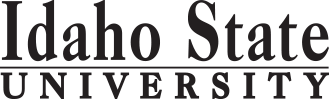 Course Subject and TitleCr. Min. GradeMin. Grade*GE, UU or UM**Sem. OfferedPrerequisiteCo RequisiteSemester OneSemester OneSemester OneSemester OneSemester OneSemester OneSemester OneSemester OneGE Objective 1:ENGL 1101 (or 1101P) English Comp3C-C-GEAppropriate placement scoreGE Objective 3:3GEGE Objective 4: 3GEGE Objective 6:3GEGE Objective 9:3GE                                                                                  Total15Semester TwoSemester TwoSemester TwoSemester TwoSemester TwoSemester TwoSemester TwoSemester TwoGE Objective 1: ENGL 1102 Critical Reading and Writing3C-C-GEENGL 1101 or equivalentGE Objective 2: COMM 1101 Principles of Speech3GEGE Objective 5: 3GEGE Objective 6:3GEGE Objective 7 or 8:3GE                                                                                            Total15Semester ThreeSemester ThreeSemester ThreeSemester ThreeSemester ThreeSemester ThreeSemester ThreeSemester ThreeGE Objective 5: Lecture & Lab44GECTE 4401  Foundations of  CTE33C-UMF,SuCTE 4402  Analysis & Course Construction33C-UMS,SuWTL-CTE approved electives33C-WTL-CTE approved electives22C-                                                                                             Total1515Semester FourGE Objective 4:33    GEOLP 3331  Theories of Leadership33C-UMFCTE 4403  Methods of Teaching 33C-UMF,S,SuWTL-CTE approved electives33C-%WTL-CTE approved electives33C-                                                                                             Total1515Semester FiveCTE 4404  Evaluation in CTE33C-UMS,SuOLP 4431  Workplace Leadership33C-UMSCTE 4444  Career Guidance and Special Needs33C-UMS%WTL-CTE approved electives33C-%WTL-CTE approved electives33C-                                                                                              Total1515Semester SixCTE 4464  Instructional Facilities Management33C-UMSOLP 4410  Principles of Change33C-UMF,SuOLP 4450  Principles of Adult Education33C-UMS%WTL-CTE approved electives33C-%WTL-CTE approved electives33C-                                                                                              Total1515Semester Seven%WTL-CTE approved electives33C-#Competency Electives33C-#Competency Electives33C-#Competency Electives33C-CTE 4467   Practicum: Student Teaching 33C-UMF,S,Su                                                                                              Total                                        1515Semester Eight#Competency Electives33C-#Competency Electives33#Competency Electives33C-#Competency Electives33S#UD Competency Electives33UD                                                                                              Total                                              1515*GE=General Education Objective, UU=Upper Division University, UM= Upper Division Major **See Course Schedule section of Course Policies page in the e-catalog (or input F, S, Su, etc.)  # or OLP 2210 and OLP 3310 for 24 credits% or OLP 2220  Technical Specialization [from AAS Degree] for 18 credits*GE=General Education Objective, UU=Upper Division University, UM= Upper Division Major **See Course Schedule section of Course Policies page in the e-catalog (or input F, S, Su, etc.)  # or OLP 2210 and OLP 3310 for 24 credits% or OLP 2220  Technical Specialization [from AAS Degree] for 18 credits*GE=General Education Objective, UU=Upper Division University, UM= Upper Division Major **See Course Schedule section of Course Policies page in the e-catalog (or input F, S, Su, etc.)  # or OLP 2210 and OLP 3310 for 24 credits% or OLP 2220  Technical Specialization [from AAS Degree] for 18 credits*GE=General Education Objective, UU=Upper Division University, UM= Upper Division Major **See Course Schedule section of Course Policies page in the e-catalog (or input F, S, Su, etc.)  # or OLP 2210 and OLP 3310 for 24 credits% or OLP 2220  Technical Specialization [from AAS Degree] for 18 credits*GE=General Education Objective, UU=Upper Division University, UM= Upper Division Major **See Course Schedule section of Course Policies page in the e-catalog (or input F, S, Su, etc.)  # or OLP 2210 and OLP 3310 for 24 credits% or OLP 2220  Technical Specialization [from AAS Degree] for 18 credits*GE=General Education Objective, UU=Upper Division University, UM= Upper Division Major **See Course Schedule section of Course Policies page in the e-catalog (or input F, S, Su, etc.)  # or OLP 2210 and OLP 3310 for 24 credits% or OLP 2220  Technical Specialization [from AAS Degree] for 18 credits*GE=General Education Objective, UU=Upper Division University, UM= Upper Division Major **See Course Schedule section of Course Policies page in the e-catalog (or input F, S, Su, etc.)  # or OLP 2210 and OLP 3310 for 24 credits% or OLP 2220  Technical Specialization [from AAS Degree] for 18 credits*GE=General Education Objective, UU=Upper Division University, UM= Upper Division Major **See Course Schedule section of Course Policies page in the e-catalog (or input F, S, Su, etc.)  # or OLP 2210 and OLP 3310 for 24 credits% or OLP 2220  Technical Specialization [from AAS Degree] for 18 credits2018-2019 Major RequirementsCR2018-2019  GENERAL EDUCATION OBJECTIVESSatisfy Objectives 1,2,3,4,5,6 (7 or 8) and 92018-2019  GENERAL EDUCATION OBJECTIVESSatisfy Objectives 1,2,3,4,5,6 (7 or 8) and 92018-2019  GENERAL EDUCATION OBJECTIVESSatisfy Objectives 1,2,3,4,5,6 (7 or 8) and 92018-2019  GENERAL EDUCATION OBJECTIVESSatisfy Objectives 1,2,3,4,5,6 (7 or 8) and 92018-2019  GENERAL EDUCATION OBJECTIVESSatisfy Objectives 1,2,3,4,5,6 (7 or 8) and 92018-2019  GENERAL EDUCATION OBJECTIVESSatisfy Objectives 1,2,3,4,5,6 (7 or 8) and 936  cr. minMAJOR REQUIREMENTS1. Written English  (6 cr. min)                                ENGL 11011. Written English  (6 cr. min)                                ENGL 11011. Written English  (6 cr. min)                                ENGL 11011. Written English  (6 cr. min)                                ENGL 11011. Written English  (6 cr. min)                                ENGL 11011. Written English  (6 cr. min)                                ENGL 1101383                                                                                    ENGL 1102                                                                                    ENGL 1102                                                                                    ENGL 1102                                                                                    ENGL 1102                                                                                    ENGL 1102                                                                                    ENGL 11023Workplace Training & Leadership-CTE Core332. Spoken English   (3 cr. min)                               COMM 11012. Spoken English   (3 cr. min)                               COMM 11012. Spoken English   (3 cr. min)                               COMM 11012. Spoken English   (3 cr. min)                               COMM 11012. Spoken English   (3 cr. min)                               COMM 11012. Spoken English   (3 cr. min)                               COMM 11013OLP 3331 Theories and Models of Leadership33. Mathematics      (3 cr. min)                               3. Mathematics      (3 cr. min)                               3. Mathematics      (3 cr. min)                               3. Mathematics      (3 cr. min)                               3. Mathematics      (3 cr. min)                               3. Mathematics      (3 cr. min)                               CTE 4401 Foundations of CTE34. Humanities, Fine Arts, Foreign Lang.    (2 courses; 2 categories; 6 cr. min)4. Humanities, Fine Arts, Foreign Lang.    (2 courses; 2 categories; 6 cr. min)4. Humanities, Fine Arts, Foreign Lang.    (2 courses; 2 categories; 6 cr. min)4. Humanities, Fine Arts, Foreign Lang.    (2 courses; 2 categories; 6 cr. min)4. Humanities, Fine Arts, Foreign Lang.    (2 courses; 2 categories; 6 cr. min)4. Humanities, Fine Arts, Foreign Lang.    (2 courses; 2 categories; 6 cr. min)4. Humanities, Fine Arts, Foreign Lang.    (2 courses; 2 categories; 6 cr. min)CTE 4402 Analysis and Course Construction3CTE 4403 Methods of Teaching CTE3CTE 4404 Evaluation in CTE35. Natural Sciences         (2 lectures-different course prefixes, 1 lab; 7 cr. min)5. Natural Sciences         (2 lectures-different course prefixes, 1 lab; 7 cr. min)5. Natural Sciences         (2 lectures-different course prefixes, 1 lab; 7 cr. min)5. Natural Sciences         (2 lectures-different course prefixes, 1 lab; 7 cr. min)5. Natural Sciences         (2 lectures-different course prefixes, 1 lab; 7 cr. min)5. Natural Sciences         (2 lectures-different course prefixes, 1 lab; 7 cr. min)5. Natural Sciences         (2 lectures-different course prefixes, 1 lab; 7 cr. min)OLP 4410 Principles of Change3OLP 4431 Workplace Leadership3CTE 4444  Career Guidance and Special Needs in CTE3OLP 4450 Principles of Adult Education36. Behavioral and Social Science        (2 courses-different prefixes; 6 cr. min)6. Behavioral and Social Science        (2 courses-different prefixes; 6 cr. min)6. Behavioral and Social Science        (2 courses-different prefixes; 6 cr. min)6. Behavioral and Social Science        (2 courses-different prefixes; 6 cr. min)6. Behavioral and Social Science        (2 courses-different prefixes; 6 cr. min)6. Behavioral and Social Science        (2 courses-different prefixes; 6 cr. min)6. Behavioral and Social Science        (2 courses-different prefixes; 6 cr. min)CTE 4464 Instructional Facilities Management3CTE 4467 Practicum: Student Teaching3Electives 50One Course from EITHER Objective 7 OR  8                    (1course;  3 cr. min)One Course from EITHER Objective 7 OR  8                    (1course;  3 cr. min)One Course from EITHER Objective 7 OR  8                    (1course;  3 cr. min)One Course from EITHER Objective 7 OR  8                    (1course;  3 cr. min)One Course from EITHER Objective 7 OR  8                    (1course;  3 cr. min)One Course from EITHER Objective 7 OR  8                    (1course;  3 cr. min)One Course from EITHER Objective 7 OR  8                    (1course;  3 cr. min)WTL-CTE approved electives87. Critical Thinking7. Critical Thinking7. Critical Thinking7. Critical Thinking7. Critical Thinking7. Critical ThinkingEither OLP 2220 Technical Specialization [From AAS]  8. Information Literacy   8. Information Literacy   8. Information Literacy   8. Information Literacy   8. Information Literacy   8. Information Literacy                   Or, up to 18 credits of Free Electives [if no AAS]189. Cultural Diversity                                                             (1 course;  3 cr. min)9. Cultural Diversity                                                             (1 course;  3 cr. min)9. Cultural Diversity                                                             (1 course;  3 cr. min)9. Cultural Diversity                                                             (1 course;  3 cr. min)9. Cultural Diversity                                                             (1 course;  3 cr. min)9. Cultural Diversity                                                             (1 course;  3 cr. min)9. Cultural Diversity                                                             (1 course;  3 cr. min)#WTL Electives24Either (if eligible – see catalog)General Education Elective to reach 36 cr. min.                        (if necessary)General Education Elective to reach 36 cr. min.                        (if necessary)General Education Elective to reach 36 cr. min.                        (if necessary)General Education Elective to reach 36 cr. min.                        (if necessary)General Education Elective to reach 36 cr. min.                        (if necessary)General Education Elective to reach 36 cr. min.                        (if necessary)General Education Elective to reach 36 cr. min.                        (if necessary)        OLP 2210 Competency-Based Equivalency I (12 cr.)  and OLP 3310 Competency-Based Equivalency II (12 cr.)        OLP 2210 Competency-Based Equivalency I (12 cr.)  and OLP 3310 Competency-Based Equivalency II (12 cr.)                                                                                                  Total GE                                                                                                  Total GE                                                                                                  Total GE                                                                                                  Total GE                                                                                                  Total GE                                                                                                  Total GE37Or (if not eligible), 24 credits of Upper Division Electives GE Objectives Courses: NEED ListGE Objectives Courses: NEED ListGE Objectives Courses: NEED ListGE Objectives Courses: NEED ListGE Objectives Courses: NEED ListGE Objectives Courses: NEED ListGE Objectives Courses: NEED ListGE Objectives Courses: NEED ListGE Objectives Courses: NEED ListGE Objectives Courses: NEED ListGE Objectives Courses: NEED ListGE Objectives Courses: NEED ListGE Objectives Courses: NEED ListGE Objectives Courses: NEED ListMAP Credit SummaryMAP Credit SummaryMAP Credit SummaryMAP Credit SummaryMAP Credit SummaryCRCRMajor  and Free ElectivesMajor  and Free ElectivesMajor  and Free ElectivesMajor  and Free ElectivesMajor  and Free Electives8383General Education General Education General Education General Education General Education 3737                                                                                     TOTAL                                                                                     TOTAL                                                                                     TOTAL                                                                                     TOTAL                                                                                     TOTAL120120Graduation Requirement Minimum Credit ChecklistGraduation Requirement Minimum Credit ChecklistGraduation Requirement Minimum Credit ChecklistConfirmedConfirmedConfirmedConfirmedMinimum 36 cr. General Education Objectives (15 cr. AAS)Minimum 36 cr. General Education Objectives (15 cr. AAS)Minimum 36 cr. General Education Objectives (15 cr. AAS)xxxxMinimum 16 cr. Upper Division in Major (0 cr.  Associate)Minimum 16 cr. Upper Division in Major (0 cr.  Associate)Minimum 16 cr. Upper Division in Major (0 cr.  Associate)xMinimum 36 cr. Upper Division Overall (0 cr.  Associate)Minimum 36 cr. Upper Division Overall (0 cr.  Associate)Minimum 36 cr. Upper Division Overall (0 cr.  Associate)xMinimum of 120 cr. Total (60 cr. Associate)Minimum of 120 cr. Total (60 cr. Associate)Minimum of 120 cr. Total (60 cr. Associate)xAdvising NotesAdvising NotesMAP Completion Status (for internal use only)MAP Completion Status (for internal use only)MAP Completion Status (for internal use only)MAP Completion Status (for internal use only)MAP Completion Status (for internal use only)MAP Completion Status (for internal use only)MAP Completion Status (for internal use only)MAP will fit few OLP students; most are nontraditional.MAP will fit few OLP students; most are nontraditional.DateDateDateDateDateDateSummer Courses are MAPped in 15-credit semestersSummer Courses are MAPped in 15-credit semestersDepartment: OLP courses & electives must achieve C-minimumOLP courses & electives must achieve C-minimumCAA or COT:9.12.2018 jh9.12.2018 jh9.12.2018 jh9.12.2018 jh9.12.2018 jh9.12.2018 jhAdvisor Approved Electives can be Lower or Upper DivisionAdvisor Approved Electives can be Lower or Upper DivisionRegistrar: Tech Spec from AAS can be 0-18 credits, variable [only for WTL-CTE]Tech Spec from AAS can be 0-18 credits, variable [only for WTL-CTE]CBE Portfolio process for 12 or 24 credits (See Catalog Requirements).CBE Portfolio process for 12 or 24 credits (See Catalog Requirements).TS & CBE credits transcripted after graduation; non-transferrable.TS & CBE credits transcripted after graduation; non-transferrable.Traditional students substitute 24 credits competency electives for CBE.Traditional students substitute 24 credits competency electives for CBE.MATH 1123 is recommended for Objective 3MATH 1123 is recommended for Objective 3